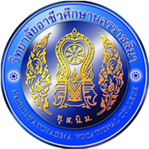 โครงการ(เรื่อง)……………………..…………………………………………    			  ชื่อ-นามสกุล.……….…………………………………………………..   			  ชื่อ-นามสกุล.……………………………………………………..……    			  ชื่อ-นามสกุล.…………………………………………………..……… โครงการนี้เป็นส่วนหนึ่งของการศึกษาตามหลักสูตรประกาศนียบัตรวิชาชีพ ตามหลักสูตรประกาศนียบัตรวิชาชีพชั้นสูง สาขาวิชา..................ปีการศึกษา.......................... วิทยาลัยอาชีวศึกษานครราชสีมา  สถาบันการอาชีวศึกษาภาคตะวันออกเฉียงเหนือ ๕สำนักงานคณะกรรมการการอาชีวศึกษาโครงการ(เรื่อง)……………………..…………………………………………    			  ชื่อ-นามสกุล.……….…………………………………………………..   			  ชื่อ-นามสกุล.……………………………………………………..……    			  ชื่อ-นามสกุล.…………………………………………………..……… โครงการนี้เป็นส่วนหนึ่งของการศึกษาตามหลักสูตรประกาศนียบัตรวิชาชีพ ตามหลักสูตรประกาศนียบัตรวิชาชีพชั้นสูง สาขาวิชา..................ปีการศึกษา.......................... วิทยาลัยอาชีวศึกษานครราชสีมา  สถาบันการอาชีวศึกษาภาคตะวันออกเฉียงเหนือ ๕สำนักงานคณะกรรมการการอาชีวศึกษาใบรับรองโครงการเรื่อง....................................................................................สาขาวิชา..................................................................โดยชื่อ-นามสกุล.……….………………………..   		ชื่อ-นามสกุล.…………………………………    		ชื่อ-นามสกุล.………………………………… 		คณะกรรมการได้พิจารณาเห็นควรอนุมัติโครงการนี้เป็นส่วนหนึ่งของการศึกษาตามหลักสูตรประกาศนียบัตรวิชาชีพ /หลักสูตรประกาศนียบัตรวิชาชีพชั้นสูง สาขาวิชา...................................................................................................(นางจิตโสมนัส  ชัยวงษ์)ผู้อำนวยการวิทยาลัยอาชีวศึกษานครราชสีมา     คณะกรรมการสอบโครงการ	.......................................  ประธานกรรมการ	   นายสุชาติ  จำปาโพธิ์        (รองผู้อำนวยการฝ่ายวิชาการ)          ........................................  กรรมการ           (.....................................)   หัวหน้าแผนกวิชา...........................         ........................................  กรรมการและเลขานุการ         (......................................)   ครูประจำวิชา................................ชื่อนักศึกษา	: ……………………………………………………………………………..………………………………………………ระดับชั้น	: ………………………………………………………………………..…………………………………………………….สาขาวิชา	: ……………………………………………………………………………………………………………………………….สาขางาน	: ……………………………………………………………………………………………………………………………….ปีการศึกษา	: ……………………………………………………………………………………………………………………………….สถานศึกษา	: ……………………………………………………………………………………………………………………………….บทคัดย่อ	ในการวิจัยครั้งนี้มีวัตถุประสงค์ คือ 1).........................................................................................................................................................................................................................................................โดยมีการสมมุติฐาน              (ถ้ามี  )ในการวิจัยคือ........................................................................................................................................................................................กลุ่มตัวอย่างที่ใช้ในการวิจัยครั้งนี้ประกอบด้วย.......................................................................................................................................................................................เครื่องมือที่ใช้ในการวิจัย  ได้แก่..............................................................ค่าสถิติที่ใช้ในการวิจัย  คือ……...........................................................ผลการวิจัยสรุปได้ดังนี้	....................................................................................................................................................................................................................................................................................................................................................................................................................................................................................................................................................................................................................................................................................................................................................................................................................................................................................................................................................................................................................................................................................................................................................................................................................................................................................................................................................................................................................................................................................................................................................................................................................................................................................................................................................................................................................................................................................................................................................................................................................................................................คำสำคัญ......................................................................................................................................................................................................................................................................................................................................................................................................................................................................................................................................Keywords..................................................................................................................................................................................................................................................................................................................................................................................................................................................................................................................................กิตติกรรมประกาศ	รายงานการวิจัย  เรื่อง.............................................................  สำเร็จลุล่วงเป็นอย่างดีด้วยความช่วยเหลือและสนับสนุนจากบุคคลหลายท่าน  โดยเฉพาะ (ชื่อบุคคล..............................)ซึ่งครูที่ปรึกษาในการทำวิจัยในครั้งนี้ ที่ได้กรุณาให้คำปรึกษา แนะนำการจัดทำ (สิ่งประดิษฐ์/นวัตกรรม/ผลงาน) จนสำเร็จลุล่วงไปได้ด้วยดี คณะผู้วิจัยกราบขอบพระคุณเป็นอย่างสูงไว้ ณ โอกาสนี้	ขอขอบพระคุณ (...............ชื่อบุคคล..............) ที่ให้คำปรึกษาและแนะนำการทำวิจัยเรื่อง..................... ทำให้งานวิจัยในครั้งนี้มีความสมบูรณ์ขึ้น	ขอขอบคุณ......................................ที่...............................................................................................................................................................................................................................................................................	ขอบคุณวิทยาลัยอาชีวศึกษานครราชสีมา  ที่ให้การส่งเสริมสนับสนุนงบประมาณในการจัดทำและพัฒนาสิ่งประดิษฐ์คนรุ่นใหม่  ทำให้นักเรียน นักศึกษา ได้มีโอกาสเรียนรู้และพัฒนาทักษะการวิจัยสิ่งประดิษฐ์	หากคุณความดีและประโยชน์อันจะเกิดจากการวิจัยครั้งนี้  คณะผู้จัดทำขอมอบให้ผู้มีพระคุณทุกท่านที่กล่าวไว้นี้คณะผู้จัดทำสารบัญ                  หน้าใบรับรอง											กบทคัดย่อ											ขกิตติกรรมประกาศ										คสารบัญ												งสารบัญตาราง											จสารบัญภาพ											ชบทที่ 1 บทนำ1.1 ความเป็นมาและความสำคัญของปัญหา1.2 คำถามสำหรับการวิจัย	1.3 วัตถุประสงค์ของการวิจัย	1.4 สมมุติฐานการวิจัย 	1.5 ขอบเขตการวิจัย	1.6 คำจำกัดความที่ใช้ในการวิจัย	1.7 ข้อตกลงเบื้องต้น	1.8 ประโยชน์ที่คาดว่าจะได้รับ	1.9 นิยามศัพท์เฉพาะบทที่ 2  แนวคิด  ทฤษฎี  และงานวิจัยที่เกี่ยวข้อง	....................................	......................................................................	...................................บทที่ 3 วิธีดำเนินการวิจัย	3.1 ประชากรและกลุ่มตัวอย่าง	3.2 เครื่องมือในการวิจัย	3.3 การดำเนินการวิจัย	3.4 การเก็บรวบรวมข้อมูล	3.5 การวิเคราะห์บทที่ 4 ผลการวิจัย	..................................	..................................          ...................................บทที่ 5 สรุป อภิปรายผลและข้อเสนอแนะ	5.1 สรุปผลการวิจัย	5.2 อภิปรายผล….	5.3 ข้อเสนอแนะในการวิจัยบรรณานุกรมภาคผนวก	ภาคผนวก ก  เอกสาร/หนังสือขอความอนุเคราะห์	ภาคผนวก ข  เครื่องมือที่ใช้ในการวิจัย (แบบทดสอบ/แบบสอบถาม ฯลฯ)	ภาคผนวก ค  ผลการวิเคราะห์ (ถ้ามี)ประวัติผู้ทำวิจัยสารบัญตารางตาราง  										 		หน้าตารางที่  1         (ชื่อตาราง)               งตารางที่  2 .................................................สารบัญภาพภาพ									 			     หน้าภาพที่  1         (เขียนเฉพาะชื่อภาพ)               งภาพที่  2 ................................................................บทที่ 1บทนำ1.1  ความเป็นมาและความสำคัญของปัญหา	แนวทางการเขียนแบ่งเป็น 3 ส่วน คือ									1.  เริ่มจากสภาพปัจจุบันในภาพรวมของสิ่งที่สนใจศึกษา (ระดับโลก/ระดับประเทศ)				2.  ปัญหาที่จะเกิดขึ้นของสิ่งที่จะวิจัย									3.  แนวทางหรือหลักการที่จะแก้ปัญหานั้น									เขียนแบบสามเหลี่ยมหัวหลับเริ่มจากระดับโลกมายังระดับประเทศ  ภูมิภาค  สถาบัน			1.2  คำถามสำหรับการวิจัย	(เป็นการกำหนดประเด็นที่สงสัยที่ต้องการค้นหาคำตอบโดยมักจะเขียนอยู่ในประโยคคำถามที่มีความเฉพาะเจาะจงสามารถสังเกต สำรวจ และศึกษาวิจัยได้)							1.3  วัตถุประสงค์ของการวิจัย	1.  เพื่อศึกษา												2.  เพื่อศึกษา												3.  เพื่อศึกษา											1.4  สมมุติฐานการวิจัย  (ถ้ามี)	(เป็นคำตอบที่ผู้วิจัยคาดคะเนว่าน่าจะเป็นคำตอบของปัญหาหรือข้อสงสัยที่ทำการศึกษา)															1.5  ขอบเขตการวิจัย	1.5.1  ขอบเขตด้านประชากรและกลุ่มตัวอย่าง	(กล่าวถึงกลุ่มเป้าหมายที่ต้องการศึกษา  ครอบคลุมใครบ้าง  และการได้มาซึ่งกลุ่มตัวอย่าง เช่น  ได้จากการสุ่มตัวอย่างแบบใด หรือได้มาจากการเลือกตัวอย่างกรณีไม่มีการสุ่มตัวอย่าง)	    				           1.5.2  ขอบเขตด้านเนื้อหา (กล่าวถึงประเด็นหลักที่ต้องการศึกษา : แนวคิดทฤษฎี)..................................................................................................................................................................................................................................................................................................................................................................................................................................................................................................................................................................	1.5.3  ขอบเขตด้านตัวแปร (ตัวแปรที่สนใจในการศึกษาครั้งนี้ แบ่งเป็นตัวแปรต้น และตัวแปรตาม)..................................................................................................................................................................................................................................................................................................................................................................................................................................................................................................................................................................1.6  คำจำกัดความที่ใช้ในการวิจัย  (อธิบายคำสำคัญที่ใช้ในการวิจัยครั้งนี้)..................................................................................................................................................................................................................................................................................................................................................................................................................................................................................................................................................................1.7  ข้อตกลงเบื้องต้น	(เป็นเงื่อนไขเฉพาะผู้วิจัยกำหนดไว้)																																		1.8  ประโยชน์ที่คาดว่าจะได้รับ	(ผลที่ได้จากการทำวิจัย/เป้าหมายของการทำวิจัย)																																	1.9  คำนิยามศัพท์เฉพาะ	(เป็นการให้ความหมายของตัวแปรหรือคำศัพท์ที่นำมาใช้สำหรับการวิจัยในครั้งนี้ให้เกิดความเข้าใจตรงกันระหว่างผู้อ่านงานวิจัย  กับผู้วิจัย)																							บทที่ 2แนวคิด ทฤษฎี  และงานวิจัยที่เกี่ยวข้อง	ในการวิจัยครั้งนี้  ได้ดำเนินการศึกษา  แนวคิด  ทฤษฎี  และงานวิจัยที่เกี่ยวข้องต่างๆ เพื่อนำมาใช้เป็นข้อมูลประกอบการดำเนินงาน  มีดังนี้	................................................................................................................................................................................................................................................................................................................................................................................................................................................................................................................................................................................................................................................................................................................................................................................................................................................................................................................................................................................................................................................................................................................................................................................................................................................................................................................................................................................................................................................................................................................................................................................................................................................................................................................................................................................................................................................................................................................................................................................................................................................................................................................................................................................................................................................................................................................................................................................................................................................................................................................................................................................................................................................................................................................................................................................................................................................................................................................................................................................................................................................................................................................................................................................................................................................................................................................................................................................................................................................................................................................................................................................................................................................................................................................................................................................................................................................................................................................................................................งานวิจัยที่เกี่ยวข้อง  (เป็นงานวิจัยที่สอดคล้องกับหัวข้อวิจัย)	-  งานวิจัยในประเทศ 3-5 เรื่อง																																																	-  งานวิจัยต่างประเทศ (ตัวอย่าง 1 เรื่อง)																																															กรอบแนวคิดในการวิจัยบทที่ 3วิธีดำเนินการวิจัย.	ในการวิจัยครั้งนี้มีวัตถุประสงค์เพื่อ.........................................................................................................ซึ่งคณะผู้วิจัยได้ดำเนินการศึกษา  ซึ่งมีดังนี้3.1 ประชากรและกลุ่มตัวอย่าง 	ระบุรายละเอียดของประชากรและกลุ่มตัวอย่างเกี่ยวกับลักษณะประชากรและจำนวนแระชากรที่ใช้ในการวิจัย  และกลุ่มตัวอย่างที่ใช้ในการวิจัย  พร้อมกับระบุวิธีการได้มาซึ่งกลุ่มตัวอย่างตามระเบียบวิธีวิจัย เช่น การสุ่มตัวอย่างแบบง่าย  การเลือกแบบเจาะจง  การกำหนดขนาดของตัวอย่างด้วยวิธีคำนวณหรือใช้ตารางสุ่ม		3.2 เครื่องมือในการวิจัย  (ขั้นตอนการเก็บรวบรวมข้อมูล)............................................................................................................................................................................................................................................................................................................................................................................................................................................................................................................................................................................................................................................................................................................................................3.3 การดำเนินการวิจัย.........................................................................................................................................................................................................................................................................................................................................................................................................................................................................................................................................................3.4 การเก็บรวบรวมข้อมูล	3.4.1  ข้อมูลทุติยภูมิ  ได้แก่........................................................................................................................	3.4.2  ข้อมูลปฐมภูมิ  ได้แก่.........................................................................................................................														3.5 การวิเคราะห์	3.5.1  รวบรวมข้อมูลจากเครื่องมือ										3.5.2  ทำการลงรหัสและนำข้อมูลบันทึกลงในคอมพิวเตอร์  ประมวลผลด้วยโปรแกรมสำเร็จรูป/ทำด้วยการคำนวณ														1)  สถิติพื้นฐาน  ได้แก่												-  ค่าร้อยละ 												-  ค่าเฉลี่ย												-  ค่าเบี่ยงเบนมาตรฐาน										2) สถิติที่ใช้ทดสอบความเชื่อมั่นของแบบสอบถาม/แบบทดสอบ  (ถ้ามี)					3) สถิติที่ใช้ในการทดสอบสมมติฐาน (ถ้ามี)					 		บทที่ 4ผลการวิจัย		จากการวิจัยเรื่อง...................................................................................................................ครั้งนี้  สามารถแสดงผลการวิจัยและวิเคราะห์ข้อมูลได้ดังนี้.........................................................................................................................................................................................................................................................................................................................................................................................................................................................................................................................................................ผลการประเมินความคิดเห็น/ความพึงพอใจ... (ระบุไว้ในวัตถุประสงค์ตามจำนวนข้อของวัตถุประสงค์)มีดังนี้	ตารางที่  1  แสดงค่าเฉลี่ย () และส่วนเบี่ยงเบนมาตรฐาน (S.D.) ของคะแนนความพึงพอใจเกี่ยวกับ...................................................................................................................................................................................	จากตารางที่ 1 สรุปได้ว่า.........................................................................................................................................................................................................................................................................................................................................................................................................................................................................................................................................................................................................................................................................................................................................................................................................................................................................................................................................................................................................................................................................บทที่ 5สรุป  อภิปรายผลและข้อเสนอแนะ	ในการวิจัยครั้งนี้มีวัตถุประสงค์ของการวิจัย  คือ .....................................................................................................................................................................................................................................โดยมีสมมุติฐานในการวิจัยคือ..................................................................................................................................................................................................................................................กลุ่มตัวอย่างที่ใช้ในการวิจัยครั้งนี้ประกอบด้วย.......................................................................................................................................................................................เครื่องมือที่ใช้ในการวิจัย...................................ผลการวิจัยมีดังนี้5.1  สรุปผลการวิจัย	เรียงตามวัตถุประสงค์                                																																														          5.2  อภิปรายผล..............................................................................................................................................................................................................................................................................................................................................................................................................................................................................................................................................................................................................................................................................................................................................................................................................................................................................................................................................5.3ข้อเสนอแนะในการวิจัย	5.3.1  นำเสนอสำหรับการนำผลการวิจัยไปใช้ (เชิงนโยบาย)                                				5.3.2  นำเสนอแนะสำหรับการวิจัยครั้งต่อไป																																	บรรณานุกรม........................................................................................................................................................................................................................................................................................................................................................................................................................................................................................................................................................................................................................................................................................................................................................ภาคผนวกประกอบด้วยรายละเอียดต่างๆ ดังนี้ (ถ้ามี)	ภาคผนวก ก  เอกสาร/หนังสือขอความอนุเคราะห์	ภาคผนวก ข  เครื่องมือที่ใช้ในการวิจัย (แบบทดสอบ/แบบสอบถาม ฯลฯ)	ภาคผนวก ค  ผลการวิเคราะห์ (ถ้ามี)	ภาคผนวก ง  แบบขออนุมัติโครงการ	ภาคผนวก จ  แบบโครงร่างงานวิจัยแบบขออนุมัติโครงการรายวิชา........................................รหัสวิชา......................ภาคเรียนที่.................ปีการศึกษา................วิทยาลัยอาชีวศึกษานครราชสีมาชื่อโครงการ……………………………………………………………………………………………………………..……….…………………ระยะเวลาดำเนินการ………………………………………………………………………………………………….……………………….สถานที่เนินการ……………………………………………………………………………………………………………………………………ประมาณค่าใช้จ่าย………………………………..…………………………………………………………………………………………….ผู้รับผิดชอบโครงการ   1. ...................................................................................................................................		        2. ...................................................................................................................................                             3. ....................................................................................................................................ระดับประกาศนียบัตรวิชาชีพ /ระดับประกาศนียบัตรวิชชีพชั้นสูง  สาขาวิชา.....................................ลงชื่อ...........................................      ลงชื่อ............................................      ลงชื่อ...........................................    (.............................................)	      (.............................................)	           (............................................)	        ผู้รับผิดชอบโครงการ	            ผู้รับผิดชอบโครงการ                    ผู้รับผิดชอบโครงการ      .........../.........../............                  .........../.........../............                .........../.........../............     ความคิดเห็น.............................................		ความคิดเห็น...........................................     …………………………………….………………….		…………………………………….………………….ลงชื่อ......................................................ครูผู้สอน  	       ลงชื่อ.....................................................หัวหน้าแผนกวิชา     (...........................................................)	                     (...........................................................)	           .........../.........../............                                             .........../.........../............				ลงชื่อ......................................................... 				            (นายสุชาติ  จำปาโพธิ์)       			                   รองผู้อำนวยการฝ่ายวิชาการ           				  ......... /.........../..........แบบโครงร่างงานวิจัย1.  ชื่อเรื่อง................................................................................................................................................................2.  ความสำคัญของปัญหา	แนวทางการเขียนแบ่งเป็น 3 ส่วน คือ									1.  เริ่มจากสภาพปัจจุบันในภาพรวมของสิ่งที่สนใจศึกษา (ระดับโลก/ระดับประเทศ)		    	2.  ปัญหาที่จะเกิดขึ้นของสิ่งที่จะวิจัย			                				3.  แนวทางหรือหลักการที่จะแก้ปัญหานั้น							       เขียนแบบสามเหลี่ยมหัวหลับเริ่มจากระดับโลกมายังระดับประเทศ  ภูมิภาค  สถาบัน		3.  คำถามสำหรับการวิจัย	(เป็นการกำหนดประเด็นที่สงสัยที่ต้องการค้นหาคำตอบโดยมักจะเขียนอยู่ในประโยคคำถามที่มีความเฉพาะเจาะจงสามารถสังเกต สำรวจ และศึกษาวิจัยได้)						4.  วัตถุประสงค์การวิจัย	1.  เพื่อศึกษา											2.  เพื่อศึกษา											3.  เพื่อศึกษา										5.  สมมติฐานการวิจัย (ถ้ามี)	(เป็นคำตอบที่ผู้วิจัยคาดคะเนว่าน่าจะเป็นคำตอบของปัญหาหรือข้อสงสัยที่ทำการศึกษา)													6.  ขอบเขตของการวิจัย           6.1  ขอบเขตด้านประชากรและกลุ่มตัวอย่าง   	     (กล่าวถึงกลุ่มเป้าหมายที่ต้องการศึกษา  ครอบคลุมใครบ้าง  และการได้มาซึ่งกลุ่มตัวอย่าง เช่น  ได้จากการสุ่มตัวอย่างแบบการเลือกกลุ่มตัวอย่าง)			                      				6.2  ขอบเขตด้านเนื้อหา  (กล่าวถึงประเด็นหลักที่ต้องการศึกษา : แนวคิดทฤษฎี)................................................................................................................................................................................................................ ................................................................................................................................................................................................................................................................................................................................................................................................................................6.3  ขอบเขตด้านตัวแปร................................................................................................................................................................................................................ ................................................................................................................................................................................................................................................................................................................................................................................................................................7.  การตรวจเอกสาร	7.1  แนวคิดทฤษฎีที่เกี่ยวข้อง................................................................................................................................................................................................................ ................................................................................................................................................................................................................................................................................................................................................................................................................................	7.2  งานวิจัยที่เกี่ยวข้อง................................................................................................................................................................................................................ ................................................................................................................................................................................................................................................................................................................................................................................................................................8.  ข้อตกลงเบื้องต้น.................... (เป็นเงื่อนไขเฉพาะผู้วิจัยกำหนดไว้)...................................................................................................................................................................................................................................................................................................................................................................................................................................................................................................................................................................9.  วิธีดำเนินการวิจัย	9.1  กลุ่มประชากร	ระบุรายละเอียดของประชากรและกลุ่มตัวอย่างเกี่ยวกับลักษณะประชากรและจำนวนแระชากรที่ใช้ในการวิจัย  และกลุ่มตัวอย่างที่ใช้ในการวิจัย  พร้อมกับระบุวิธีการได้มาซึ่งกลุ่มตัวอย่างตามระเบียบวิธีวิจัย เช่น การสุ่มตัวอย่างแบบง่าย  การเลือกแบบเจาะจง  การกำหนดขนาดของตัวอย่างด้วยวิธีคำนวณหรือใช้ตารางสุ่ม		9.2  กลุ่มตัวอย่าง (การได้มาซึ่งกลุ่มตัวอย่าง)................................................................................................................................................................................................................ ................................................................................................................................................................................................................................................................................................................................................................................................................................10.  เครื่องมือที่ใช้ในการวิจัย	10.1  การสร้างเครื่องมือ................................................................................................................................................................................................................ ................................................................................................................................................................................................................................................................................................................................................................................................................................	10.2  การวิเคราะห์คุณภาพเครื่องมือ................................................................................................................................................................................................................ ................................................................................................................................................................................................................................................................................................................................................................................................................................11.  การเก็บรวบรวมข้อมูล	3.4.1  ข้อมูลทุติยภูมิ  ได้แก่................................................................................................                       	3.4.2  ข้อมูลปฐมภูมิ  ได้แก่..................................................................................................................	12.  การวิเคราะห์ข้อมูล	.12.1  รวบรวมข้อมูลจากเครื่องมือ										12.1.1  ทำการลงรหัสและนำข้อมูลบันทึกลงในคอมพิวเตอร์  ประมวลผลด้วยโปรแกรมสำเร็จรูป/ทำด้วยการคำนวณ			1)  สถิติพื้นฐาน  ได้แก่									   -  ค่าร้อยละ 									 	               		   -  ค่าเฉลี่ย										             	              -  ค่าเบี่ยงเบนมาตรฐาน			                                           	                                                                                                                                         2) สถิติที่ใช้ทดสอบความเชื่อมั่นของแบบสอบถาม/แบบทดสอบ  (ถ้ามี)                        		            3) สถิติที่ใช้ในการทดสอบสมมติฐาน (ถ้ามี)	                            			 13.  ประโยชน์ที่คาดว่าจะได้รับ	(ผลที่ได้จากการทำวิจัย/เป้าหมายของการทำวิจัย)																					14.  ตารางดำเนินการวิจัย15.  งบประมาณที่ใช้ในงานวิจัย................................................................................................................................................................................................................ ............................................................................................................................................................................................................................................................................................................................................................................16. กรอบแนวคิดในการวิจัย17. เอกสารอ้างอิง................................................................................................................................................................................................................ ................................................................................................................................................................................................................................................................................................................................................................................................................................ประวัติผู้ทำวิจัยชื่อเรื่อง ...................................................................................................................................................................ชื่อ – สกุล ...............................................................................................................................................................สาขาวิชา..................................................................................................................................................................สาขางาน..................................................................................................................................................................ประวัติส่วนตัวชื่อ – สกุล .................................................................................................................. .............................................วัน/เดือน/ปีเกิด..................................................................................หมายเลขโทรศัพท์..........................................ที่อยู่................................................................................................................................................................................................................................................................................................................................................................E-mail Address……………………………………………………………………………………………………………………………………….ประวัติการศึกษาปี พ.ศ. 25.......  จบการศึกษาระดับ ..........  สาขาวิชา................................วิทยาลัย................................................ปี พ.ศ. 25.......  จบการศึกษาระดับ ..........  สาขาวิชา................................วิทยาลัย................................................ประวัติผู้ทำวิจัยชื่อเรื่อง ...................................................................................................................................................................ชื่อ – สกุล ...............................................................................................................................................................สาขาวิชา..................................................................................................................................................................สาขางาน..................................................................................................................................................................ประวัติส่วนตัวชื่อ – สกุล .................................................................................................................. .............................................วัน/เดือน/ปีเกิด..................................................................................หมายเลขโทรศัพท์..........................................ที่อยู่................................................................................................................................................................................................................................................................................................................................................................E-mail Address……………………………………………………………………………………………………………………………………….ประวัติการศึกษาปี พ.ศ. 25.......  จบการศึกษาระดับ ..........  สาขาวิชา................................วิทยาลัย................................................ปี พ.ศ. 25.......  จบการศึกษาระดับ ..........  สาขาวิชา................................วิทยาลัย................................................ประวัติผู้ทำวิจัยชื่อเรื่อง ...................................................................................................................................................................ชื่อ – สกุล ...............................................................................................................................................................สาขาวิชา..................................................................................................................................................................สาขางาน..................................................................................................................................................................ประวัติส่วนตัวชื่อ – สกุล .................................................................................................................. .............................................วัน/เดือน/ปีเกิด..................................................................................หมายเลขโทรศัพท์..........................................ที่อยู่................................................................................................................................................................................................................................................................................................................................................................E-mail Address……………………………………………………………………………………………………………………………………….ประวัติการศึกษาปี พ.ศ. 25.......  จบการศึกษาระดับ ..........  สาขาวิชา................................วิทยาลัย................................................ปี พ.ศ. 25.......  จบการศึกษาระดับ ..........  สาขาวิชา................................วิทยาลัย................................................ลำดับที่รายการประเมิน()(S.D.)ความหมาย123งานเดือนเดือนเดือนเดือนเดือนเดือนงาน